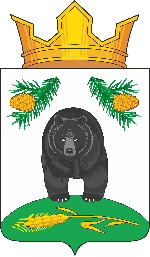 АДМИНИСТРАЦИЯ НОВОКРИВОШЕИНСКОГО СЕЛЬСКОГО ПОСЕЛЕНИЯПОСТАНОВЛЕНИЕ03.06.2022                                                                                                                № 48О безопасности людей при нахождении на водных объектах на территории Новокривошеинского сельского поселения в 2022 году	В соответствии с Федеральным законом от 06 октября 2003 г. № 131-ФЗ «Об общих принципах организации местного самоуправления в Российской Федерации», Водным кодексом РФ, Правилами охраны жизни людей на водных объектах в Томской области, в связи с отсутствием бюджетных средств на обустройство и эксплуатацию мест для купания ПОСТАНОВЛЯЮ:      	1. Установить, что на территории Новокривошеинского сельского поселения отсутствуют пляжи и другие, специально определенные, места массового отдыха, туризма и спорта на водных объектах.	2. Граждане, самостоятельно отдыхающие на водных объектах, несут персональную ответственность за собственную безопасность и безопасность своих детей.	3. Опубликовать настоящее постановление в Информационном бюллетене Новокривошеинского сельского поселения и на официальном сайте муниципального образования Новокривошеинское сельское поселение в информационно-телекоммуникационной сети «Интернет» http://www.novokriv.ru	4.  Настоящее постановление вступает в силу с даты его подписания.	5. Контроль за исполнением настоящего постановления оставляю за собой.Глава Новокривошеинского сельского поселения                            А.О. Саяпин(Глава Администрации)							Стреха Наталья Павловнаспециалист ЖКХ, ГО и ЧСтел. 8(38251) 4 74 33.Прокуратура, ГИМС, газета «Районные вести».